 BOARD OF TRUSTEES FOR THE TOWN OF LUTHER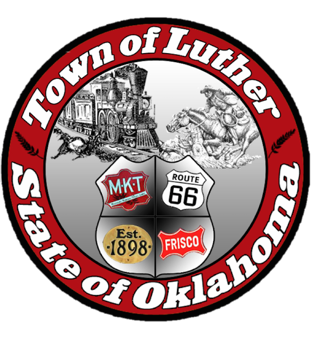 LUTHER PUBLIC WORKS AUTHORITY (LPWA)SPECIAL MEETING AGENDAIn accordance with the Open Meeting Act, Section 311, the Town of Luther, County of Oklahoma, 119 S. Main Street, hereby call a Special Meeting of the Luther Public Works Authority, Thursday, May 24, 2018 at 6:30pm at the Luther Community Building, 18120 East Hogback Road, Luther, OK 73054.Call to order.Roll Call.Determination of a quorum.Trustee Four (Jason Roach)Trustee Two (Lea Ann Jackson)Consideration, discussion and possible action regarding the 2018-19 Budget for LPWA. Citizen participation:  Citizens may address the Board during open meetings on any matter on the agenda prior to the Board taking action on the matter. On any item not on the current agenda, citizens may address the Board under the agenda item Citizen Participation. Citizens should fill out a Citizen’s Participation Request form and give it to the Mayor. Citizen Participation is for information purposes only, and the Board cannot discuss, act or make any decisions on matters presented under Citizens Participation. Citizens are requested to limit their comments to two minutes.Adjourn.________________________________________Kim Bourns, Town Clerk/Treasurer*Agenda posted at Luther Town Hall, on the website at www.townoflutherok.com and on Facebook at the Town of Luther, prior to 6:30 pm Tuesday, May 22, 2018.